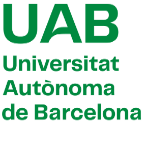 ____________________________________________________________, con DNI/NIE/Pasaporte núm. ___________________________,Dada la posibilidad de solicitar el acceso por experiencia profesional sin disponer de titulación universitaria y cumpliendo los requisitos solicitados por el programa formativo,Solicito acceder al Diploma _____________________________________________________Documentación aportada:Firma electrónica_____________________________________________________________________________________________La dirección del programa formativo, vista la petición y habiendo verificado que la documentación aportada cumple los requisitos y perfiles de acceso solicitados, da  su visto bueno al proceso de admisión en este programa formativoFirma electrónica de la dirección del estudio